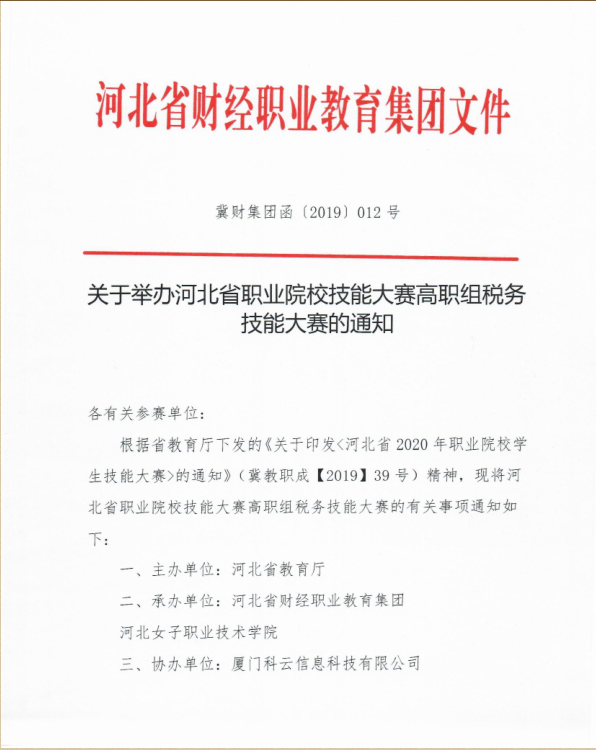 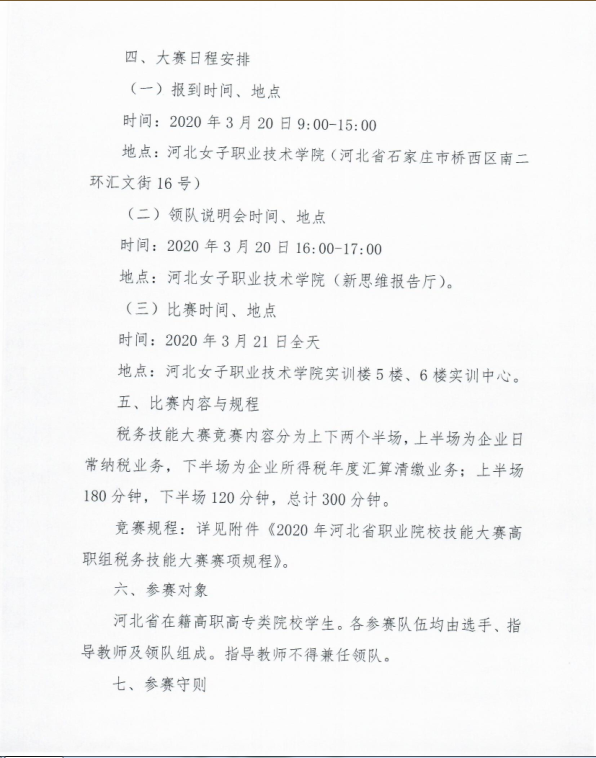 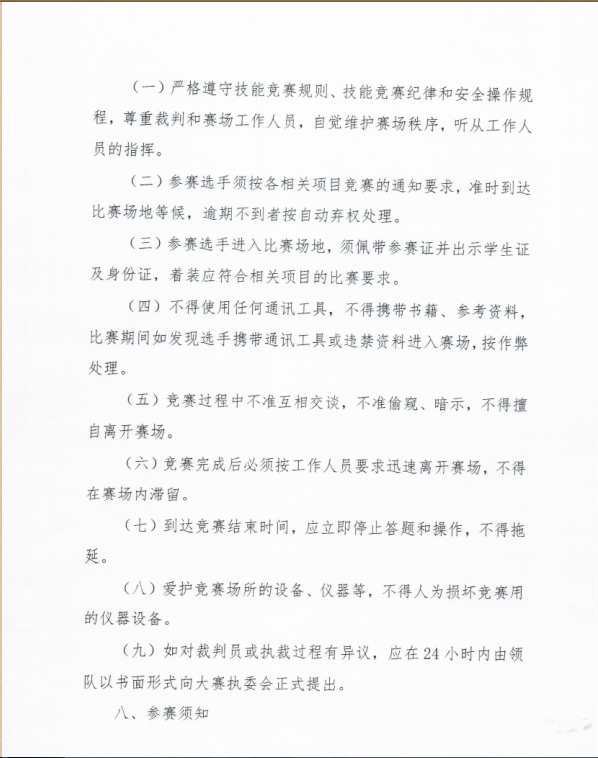 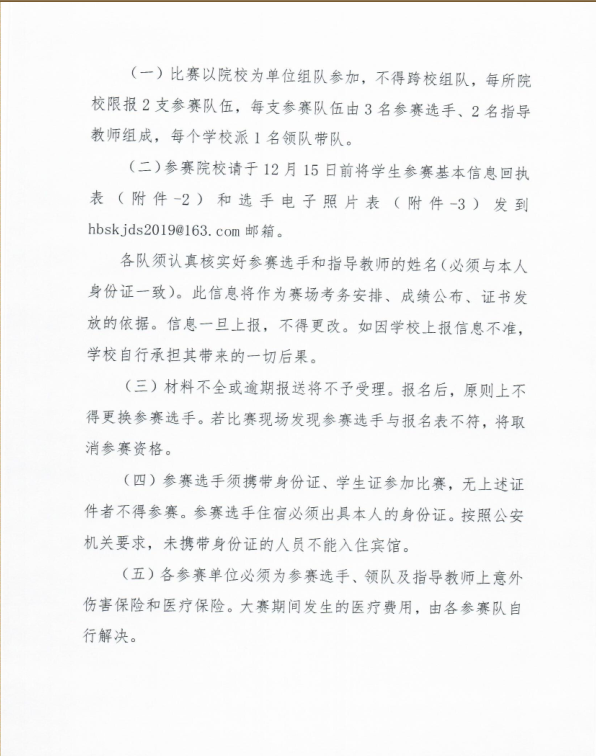 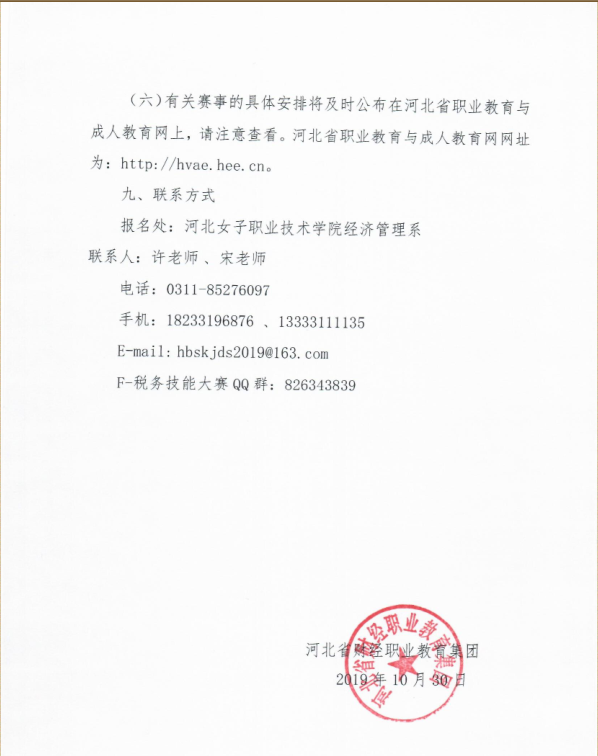 高职税务技能大赛通知(1).rar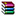 